PREDSEDA NÁRODNEJ RADY SLOVENSKEJ REPUBLIKYČíslo: PREDS-155/2023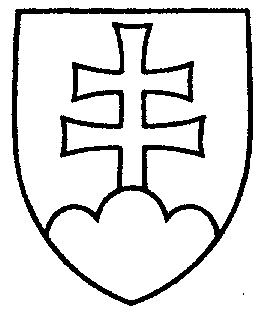 1771ROZHODNUTIEPREDSEDU NÁRODNEJ RADY SLOVENSKEJ REPUBLIKYz 24. apríla 2023o pridelení zákona z 28. marca 2023, vráteného prezidentkou Slovenskej republiky na opätovné prerokovanie Národnou radou Slovenskej republiky na prerokovanie výborom Národnej rady Slovenskej republiky  	Podľa § 90 ods. 2 zákona Národnej rady Slovenskej republiky 
č. 350/1996 Z. z. o rokovacom poriadku Národnej rady Slovenskej republiky v znení neskorších predpisov	A.   p r i d e ľ u j e m	zákon z 28. marca 2023, ktorým sa mení a dopĺňa zákon č. 657/2004 Z. z. o tepelnej energetike v znení neskorších predpisov a ktorým sa dopĺňa zákon č. 250/2012 Z. z. o regulácii v sieťových odvetviach v znení neskorších predpisov, vrátený prezidentkou Slovenskej republiky na opätovné prerokovanie Národnou radou Slovenskej republiky            (tlač 1703), doručený 19. apríla 2023 na prerokovanieÚstavnoprávnemu výboru Národnej rady Slovenskej republiky aVýboru Národnej rady Slovenskej republiky pre hospodárske záležitosti; 	B.   u r č u j e m	1. ako gestorský Výbor Národnej rady Slovenskej republiky pre pre hospodárske záležitosti s tým, že Národnej rade Slovenskej republiky podá správu o výsledku prerokovania vráteného zákona vo výboroch,  	2. lehotu na prerokovanie vráteného zákona vo výbore vrátane v gestorskom výbore do 28. apríla 2023. v z. Peter  P č o l i n s k ý	v. r.   